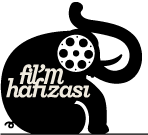 BASIN BÜLTENİ  	11 Aralık 2012Fil’m@9’dan 10 kısa film ileuluslararası bir seçkiKısa sürede İstanbullu sinemaseverlerin en çok ilgi gösterdiği etkinliklerden biri haline gelen Fil’m@9, 2012’nin son film gösterimini Bomonti Birası ana sponsorluğunda 19 Aralık Çarşamba akşamı The Hall’da gerçekleştirecek. Uluslararası festivallerde beğeniyle karşılanan 10 kısa filmin yer alacağı gösterimde konuklar arasında, programdaki Türk filmlerinin yönetmenleri Görkem Öge ve Can Eren de bulunuyor. Fil’m Hafızası tarafından gerçekleştirilen ve kısa sürede İstanbullu sinemaseverlerin en çok ilgi gösterdiği etkinliklerden biri haline gelen Fil’m@9’un 2012’deki son gösterimi, 19 Aralık Çarşamba akşamı saat 20:00’de The Hall’da gerçekleştirilecek. Fil’m@9’un Tarihe Meydan Okuyan Bira Bomonti sponsorluğunda gösterilecek seçkisinde, aralarında iki adet yerli yapımın da bulunduğu, uluslararası festivallerde beğeniyle karşılanan on kısa film bulunuyor. Ayrıca bu özel gösterimde programdaki Türk filmlerinin yönetmenleri Görkem Öge ve Can Eren de etkinliğe katılacak konuklar arasında yer alıyor. Kökeni 1890’a dayanan ve geçmişten gelen hikayesini günümüz modernliğiyle birleştirerek sevenlerine farklı ve özgün deneyimler sunan Bomonti Birası ana sponsorluğunda gerçekleştirilen Fil’m@9’da, Peter Lewis’in The Camera, Alexandre Charleux’un Red, Santiago Grosso’nun El empleo, Görkem Öge’nin Taraflı Bölge, Can Eren’in Baydara, Bachelor Film Project’in The Backwater Gospel, Nuno Rocha’nın Momentos, Pietro Malegori’nin Birthday, Lizzie Oxby’nin Extn. 21, Ruairi Robinson’un The Silent City filmleri gösterilecek.Zengin film seçkisini ve alternatif eğlence seçeneklerini şehrin en özel mekanlarıyla buluşturan Fil’m Hafızası’nın bu seferki durağı, 135 yıllık tarihi binasıyla şehrin en sevilen kültür–sanat etkinliklerine ev sahipliği yapmakta olan The Hall olacak. Ödüllü “Quiz Show”lar ve müzik performanslarıyla renklendirilen film aralarının, gösterilen filmler üzerine keyifli muhabbetlere zemin hazırlaması beklenirken sinema, müzik ve eğlenceye ayarlanan saatler, Aralık ayında da Fil’m@9’u göstereceğe benziyor.Her yeni etkinliği farklı bir mekanda gerçekleştirerek bütün bir yıla yayılan tek sinema etkinliği olmayı hedefleyen Fil’m@9’un medya sponsorluğunu Açık Radyo, Cut Magazine, Grizine, Kumanda TV, Lomography ve Sinema TV üstleniyor. Bir Fil’m Hafızası organizasyonu olan Fil’m@9 biletleri, 10 Aralık itibariyle Biletix satış noktalarından ve etkinlik günü The Hall girişinden temin edilebilecek.  Program:20:00 Kapı Açılış21:00 Fil’m@9 Seçkisi (1. Bölüm)22:00 DJ Performansı23:00 Fil’m@9 Seçkisi (2. Bölüm)00:00 DJ PerformansıDetaylı Bilgi İçin: Pınar Dokuzluoğlu / pinar@filmhafizasi.com / 0 (539) 547 30 54Fil’m@9 SeçkisiThe Camera (2011)Fotoğraflarda saklanan geçmişin peşi sıra, denize nazır yapılan bir yolculuğun öyküsü.Ülke: A.B.DYönetmen: Peter LewisSüre: 7’ 40’’Red (2011)Şizofrenik bir aşk öyküsünün animasyonda vücut bulmuş katil-maktul ilişkisi, ölümü çağrıştıran kırmızı tonlarda anlatılıyor. Ülke: FransaYönetmen: Alexandre CharleuxSüre: 6’ 16’’El empleo (2011)Kölesi olunan mevcut düzenin, tüm dişlilerinin ete kemiğe bürünmüş hali, çarpıcı bir sinematografi ile sunuluyor.Ülke: ArjantinYönetmen: Santiago GrossoSüre: 7’ 8’’Taraflı Bölge (2012)Giderek bir beton yığını haline gelen yaşam alanımızın metaforlarla süslü çığlığı, gerilim dozu yüksek bir yapım.Ülke: TürkiyeYönetmen: Görkem ÖgeSüre: 10’Baydara (2011)Takıntılı bir genç olan Edra ve birlikte yaşadığı annesinin renkli ve kimi zaman eğlenceli hikayesi.Ülke: TürkiyeYönetmen: Can ErenSüre: 14’ 10’’The Backwater Gospel (2011)Bisikletin pedal sesleri ile yaklaşan ölümün tepkisizliği ve halkın ölüm karşısındaki tepkisi… Karanlık ve sert bir animasyon. Ülke: DanimarkaYönetmen: Bachelor film project 2011 from The Animation WorkshopSüre: 9’ 32’’Momentos (2010)Her evsizin hatırlamakta zorlandığı bir geçmişi vardır. Peki Nuno Rocha’nın hikayesindeki adam, unutmayı tercih ettiği geçmişinde neleri saklamaktadır?Ülke: Portekiz Yönetmen: Nuno RochaSüre: 7’ 20’’Out of Forest (2009)
Danimarka | Tobias Gundorff Boesen | 05:53Birthday (2012)Zamanından çok önce aralarından ayrılan çocuklarının doğum günü için hazırlık yapan bir anne-baba. Fakat bu bir kutlama değil, yas...Ülke: İtalya Yönetmen: Pietro MalegoriSüre: 4’ 3’’Out of Forest (2009)
Danimarka | Tobias Gundorff Boesen | 05:53Extn. 21 (2003)Stop-motion ve live-action (yüz yerleştirme) teknikleri kullanılan filmde sesini duyurmak isteyen bir adamın karmaşık dünyasındayız.Ülke: İngiltere Yönetmen: Lizzie OxbySüre: 9’Out of Forest (2009)
Danimarka | Tobias Gundorff Boesen | 05:53The Silent City (2006)Akademi Ödülü'ne adaylığı bulunan Ruairi Robinson'dan bu defa savaş yorgunu gezegende hayatta kalma mücadelesi veren üç askerin hikayesi.Ülke: İrlanda-İngiltere Yönetmen: Ruairi RobinsonSüre: 7’ 14’’Out of Forest (2009)
Danimarka | Tobias Gundorff Boesen | 05:53